ENCUESTA SOBRE MARGINACIÓNEdad: Sexo:La siguiente encuesta pretende recoger su opinión acerca de quiénes son las personas o grupos marginados en nuestra sociedad y cuáles son las causas que originan esta situación. No hay respuestas mejores o peores, todas son igualmente válidas siempre que correspondan con su opinión, por lo que le rogamos que sea sincero/a y que responda con total libertad. A continuación encontrará una serie de afirmaciones, únicamente debe marcar con una X el número que corresponda con el grado en que usted está de acuerdo o desacuerdo con cada una de las afirmaciones según la siguiente correspondencia:Le agradecemos su colaboración al completar este cuestionario.A) Estas personas o grupos están marginados en nuestra sociedad:B) En su opinión las causas de marginación son:INTRODUCCIÓNEl presente trabajo trata de esclarecer cuáles son las actitudes y conocimientos de la gente sobre el tema de la marginación, sobre cuáles son sus causas y a qué grupos afecta. A pesar de que hay mucha documentación sobre este tema, es difícil encontrar una definición sobre el concepto de marginación, la más sencilla es la que podemos encontrar en el diccionario de la UNESCO, según éste, la marginación se refiere a “la no-participación activa ni pasiva en la sociedad, sin organización comunitaria y sin recibir servicios y bienes sociales”.Sin embargo esta definición no nos aporta nada acerca de cuáles son las características más significativas de este concepto, para esto quizás nos resulten más útiles las definiciones de Bautista (1985) y de González Duro (1974); el primero define la marginación como “un fenómeno a través del cual se mantiene a personas y grupos al margen de la vida social por poseer unas características normativas diferentes a las de los grupos sociales que definen la normalidad, características orgánicas o de comportamiento que no se adecuan a las normas y valores de la comunidad.” Se enfatiza por tanto el papel excluyente de la sociedad para con aquellos que consideran fuera la normalidadGonzález Duro, en cambio atribuye al individuo la causa de la marginación por considerar que es él mismo el que se separa del grupo por su conducta: “las personas que han transgredido las normas sociales son consideradas por los demás como personas diferentes, se les clasifica de marginados sociales y se les presenta como alguien intrínsecamente diferente a los demás”. Por tanto, e independientemente del motivo que sea, se considera marginal todo aquél que se encuentra fuera de la normalidad de un grupo, pero para ello la marginación exige la referencia a un grupo concreto cuyas características e incidencia social sean esenciales para la definición de personas marginadas, esto genera una situación en la que la persona o grupo se encuentra al margen de su propia decisión y sus intereses.Por tanto, y para resumir podemos concluir que la marginalidad se refiere a pautas de comportamientos sociales, económicos y culturales históricamente determinadas en un contexto, podemos considerarla como un conjunto de procesos que, en las condiciones materiales, sitúan a los individuos o grupos sociales en situación de inferioridad, o limitación de acceso a los recursos habituales de la sociedad, acompañados de racionalizaciones ideológicas que mantengan la compatibilidad con la estructura económico-social y su código cultural dominante. Esto conlleva a que la marginación se caracterice por una posición socioeconómica débil, por segregación y discriminación.Una vez hecha una aclaración del concepto de marginación, es necesario centrarnos en las causas que la genera. Por lo general, los autores coinciden en que esta tiene un carácter estructural, por lo que es necesaria una estrategia política para luchar contra ella.No hay duda de que el paro, la baja cualificación profesional, la incultura, la mala salud, la disminución física o psíquica, la realización de actividades laborales poco valoradas o marginales, etc., son varias de las causas principales que conducen a la pobreza. Sin embargo no hay que olvidar que la causa real y última de la pobreza está en el mismo centro de un sistema social basado en un concepto utilitarista de la persona y en una filosofía de la desigualdad justificada y manipulada a favor de aquellos que se encuentran en los estratos más altos de la sociedad.MÉTODOParticipantesSe tomó una muestra de 26 sujetos, 13 hombres y 13 mujeres, con una media de edad de 33.69 años, todos los sujetos colaboraron voluntariamente en el estudio. Los agrupamos en 3 categorías de edad: de 18 a 25 años, de 26 a 40 años y de 41 a 60 años.MaterialesUtilicé una escala tipo Likert de marginación realizada por mí, compuesta por 2 grandes ítems, uno que abarcaba a 10 grupos o personas marginadas y el segundo compuesto de 10 causas de marginación. Los niveles de respuesta fueron 7, desde el 0 (totalmente en desacuerdo) al 6 (totalmente de acuerdo).ProcedimientoSe le entregó una copia del cuestionario a cada sujeto, seguidamente se les explicó los pasos a seguir además de informarles de la confidencialidad del mismo. Al finalizar se les agradeció su participación. (Se adjunta una copia del mismo)ObjetivosEl objetivo de este estudio es realizar un sondeo sobre las opiniones que tienen las personas acerca de qué grupos están más o menos marginados en nuestra sociedad y de cuáles son las causas de la marginación.RESULTADOSAnalizamos los datos obtenidos realizando los porcentajes de las respuestas de los sujetos en cada uno de los siete niveles de correspondencia para cada ítem, lo representamos en la siguiente tabla, señalando en negrita los porcentajes mayores:Para el ítem A (%):Los inmigrantes, las prostitutas, los enfermos de SIDA y las personas sin hogar son consideradas por la mayoría de los encuestados las personas o grupos más marginados, habiendo elegido la opción 5 (bastante de acuerdo). Sin embargo, las mujeres y las personas de la tercera edad, este último compartido con la opción 3, son los que menos marginados se encuentran, habiendo sido la opción 1 (bastante en desacuerdo) la más escogida; para muchos encuestados las personas discapacitadas, los homosexuales y de nuevo las personas de la tercera edad no se definirían muy bien ni como grupo marginal, ni como lo contrario, por eso es que la mayoría eligió la opción 3. Por último una gran parte está algo de acuerdo (opción 4) con que son marginados los drogadictos, de nuevo los discapacitados y las personas obesas.Para el ítem B (%):En cuanto a las causas de marginación la mayoría elige la opción 4 (algo de acuerdo) para el nivel socio-económico, etnia/raza, cultura, orientación sexual, apariencia física y religión, no están de acuerdo ni en desacuerdo con que la profesión y las leyes sean causas de marginalidad y por último en diferencias entre sexos y edad, la mayoría de los participantes están bastante en desacuerdo (opción 1) con que sean causas de marginación.
Después, para ver con mayor claridad las opiniones generales, se hicieron las siguientes gráficas, en las que están agrupadas las opciones 0, 1 y 2 en Desacuerdo (DSA), las opciones 4, 5 y 6 en De Acuerdo (DA), y la opción 3 en ni de acuerdo ni en desacuerdo (NN):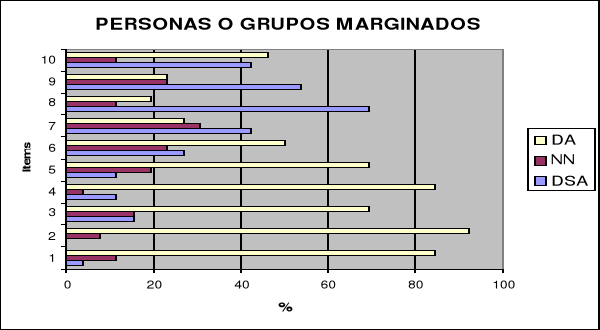 Los inmigrantes, las prostitutas, los enfermos de SIDA, los drogadictos, las personas sin hogar y los discapacitados son considerados por el 50% o más de los encuestados como los grupos más marginados, mientras que más del 50% creen que las mujeres y las personas de la tercera edad no están tan marginadas. En el caso de los homosexuales y los obesos las opiniones están más divididas.Las mayores causas de marginación, según los encuestados, con más del 50%, son la apariencia física, la cultura, la etnia o raza y el nivel socio-económico, por otro lado son peor valoradas como causas de marginación las diferencias entre sexos, la profesión y la edad. En los demás apartados las opiniones están más repartidas.Calculé también las medias de las respuestas, distinguiendo entre sexos y grupos de edad, incluidas en las siguientes tablas y representadas gráficamente:Para el ítem A:Las diferencias entre hombres y mujeres en relación con las personas o grupos que están marginados en nuestra sociedad son muy pequeñas, no llegan a variar ni en un nivel en ningún ítem.Existen pocas diferencias, las más significativas son para las personas sin hogar (5) y de la tercera edad (9), donde son los más jóvenes los que los consideran menos marginados, aumentando esta consideración a la vez que lo hace la edad de los participantes; para los discapacitados (6) ocurre a la inversa y en el caso de las mujeres (8) los menores de 25 años las consideran menos marginadas que el resto.Para el ítem B:En las causas que producen la marginación, hombres y mujeres opinan prácticamente igual.La orientación sexual (9) es menos causa de marginación para los mayores de 41 años que para el resto, hay pequeñas diferencias para profesión (1) y edad (10), las leyes (4) son consideradas más causantes de marginación por los mayores de 26 años y en cuanto a la apariencia física (2) y a la religión (7), los menores de 40 años creen que causan más marginación que los de mayor edad.CONCLUSIONESLos grupos marginados, según los resultados obtenidos, siguen el siguiente orden, de mayor a menor marginación:En cuanto a las causas de marginación, de mayor a menor:Los resultados obtenidos muestran que hombres y mujeres difieren muy poco en sus opiniones con respecto a los grupos marginados y a las causas de marginación, donde sí podemos encontrar algunas diferencias significativas, aunque también son pequeñas, es en los grupos de edad. Aquí hemos colocado por orden descendente las opiniones, en los ítems en que difieren, según las edades de los participantes:Para los grupos marginados:Las personas sin hogar: 1º) personas de 41 a 60 años2º) personas de 26 a 40 años3º) personas de 18 a 25 añosDiscapacitados: 1º) personas de 18 a 25 años2º) personas de 26 a 40 años3º) personas de 41 a 60 añosMujeres: 1º) personas de 26 a 60 años2º) personas de 18 a 25 añosPersonas de la tercera edad: 1º) personas de 41 a 60 años2º) personas de 26 a 40 años3º) personas de 18 a 25 añosPara las causas de marginación:Nivel socio-económico: 1º) personas de 26 a 60 años2º) personas de 18 a 25 añosOrientación sexual: 1º) personas de 18 a 40 años2º) personas de 41 a 60 añosProfesión: 1º) personas de 41 a 60 años2º) personas de 18 a 25 años3º) personas de 26 a 40 añosEdad: 1º) personas de 41 a 60 años2º) personas de 26 a 40 años3º) personas de 18 a 25 añosLeyes: 1º) personas de 26 a 60 años2º) personas de 18 a 25 añosApariencia física: 1º) personas de 26 a 40 años2º) personas de 18 a 25 años3º) personas de 41 a 60 añosReligión: 1º) personas de 18 a 25 años2º) personas de 26 a 40 años3º) personas de 41 a 60 añosLa muestra es poco representativa por el número tan pequeño de sujetos seleccionados, es por esto, quizás, por lo que han sido tan pocas las diferencias encontradas. También es probable que cada persona considere a unos grupos más marginados que a otros o a unas causas más importantes que a otras según su propio conocimiento o experiencia de cada grupo, así por ejemplo una persona que haya sido drogadicta o alguien que tenga en su familia o que haya conocido algún caso de discapacidad opinará según su propia experiencia, por eso sería interesante añadir en futuros cuestionarios algún apartado que pida al sujeto incluirse dentro de algún grupo marginado si es su caso.Han sido sorprendentes los resultados para el grupo de las mujeres y las diferencias entre sexos, donde muy pocas personas las han considerado un grupo marginado potencialmente, ni han seleccionado las diferencias entre sexos como causa importante de marginación, ni si quiera las propias mujeres, cuando es bien conocida por todos, además de ser un tema de actualidad, la marginalidad que sufren muchas de ellas ante la ley en los casos de malos tratos o lo difícil que es para muchas acceder a determinados puestos de trabajo, entre otras cosas.REFERENCIAS BIBLIOGRÁFICASMoreno Jiménez, M.P. (2001). Psicología de la marginación social. Concepto, ámbitos y actuaciones. Málaga: AljibeENCUESTASOBREMARGINACIÓN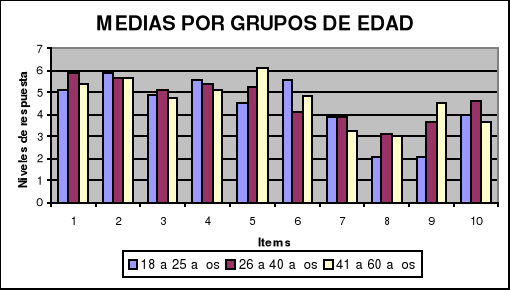 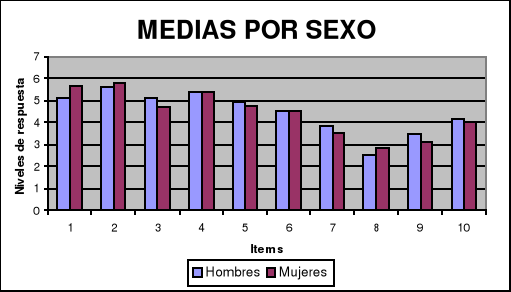 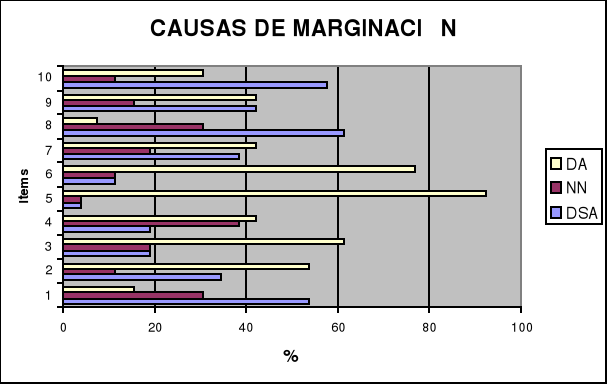 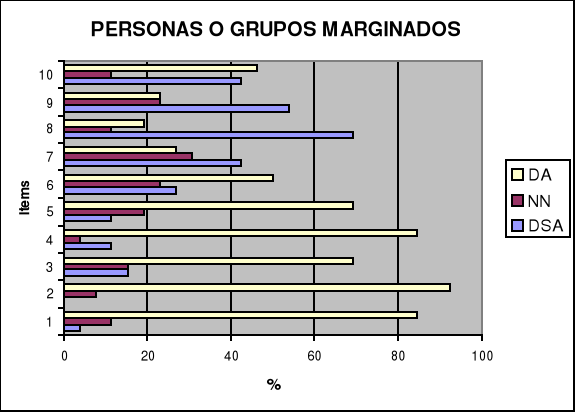 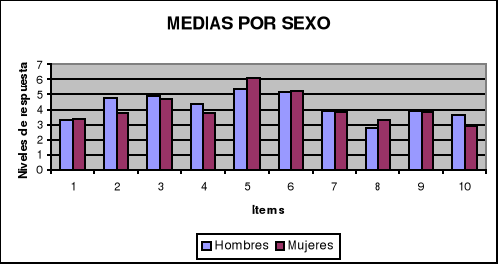 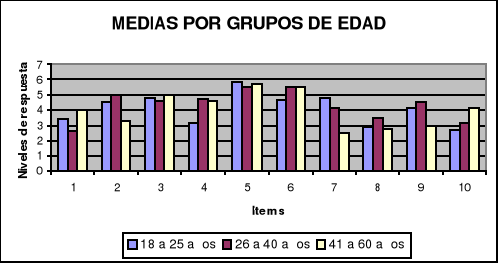 0123456Totalmente en desacuerdoMuy en desacuerdoEn desacuerdoMe da igual/no lo séDe acuerdoMuy de acuerdoTotalmente de acuerdo0123456InmigrantesProstitutasEnfermos de SIDADrogadictosPersonas sin hogarPersonas discapacitadasHomosexualesMujeresPersonas de la tercera edadPersonas obesas0123456ProfesiónApariencia físicaCulturaLeyesEtnia/razaNivel socio-económicoReligiónDiferencias entre sexosOrientación sexualEdadItems/Niveles de respuesta012345613,8460011,53830,76938,46115,38420007,69223,07646,15323,076303,84611,53815,38430,76934,6153,846403,8467,6923,84634,61530,76919,23503,8467,69219,2315,38438,46115,38463,84611,53811,53823,07623,0767,69219,237019,2323,07630,76923,0763,8460815,38438,46115,38411,53819,2300911,53823,07619,2323,07611,53811,5380103,84611,53826,92311,53830,76915,3840Items/Niveles de respuesta012345613,84626,92323,07630,76911,53803,8462015,38419,2311,53834,61515,3843,846303,84615,38419,2334,61519,237,692415,38403,84638,46130,7693,8467,692503,84603,84634,61526,92330,76960011,53811,53838,46123,07615,38477,69215,38415,38419,2326,92315,384083,84646,15311,53830,7693,8463,846093,84615,38423,07615,38430,76911,5380107,69238,46111,53811,53823,0767,6920ItemsHombresMujeres18-2526-4040-6015,1535,6925,15,8755,37525,6155,8465,95,6255,62535,1534,6924,95,1254,7545,3845,3845,65,3755,12554,9234,7694,55,256,12564,5384,5385,64,1254,87573,8463,5383,93,8753,2582,5382,8462,13,125393,4613,1532,13,6254,5104,153444,6253,625ItemsHombresMujeres18-2526-4041-6013,3073,3843,42,625424,7693,7694,553,2534,9234,6924,84,625544,3843,7693,14,754,62555,3846,0765,95,55,7565,1535,234,75,55,573,9233,8464,84,1252,582,7693,3072,93,52,7593,9233,8464,14,53103,6152,9232,73,1254,1251ºProstitutas2ºInmigrantes y drogadictos3ºEnfermos de SIDA y personas sin hogar4ºDiscapacitados5ºPersonas obesas6ºHomosexuales7ºPersonas de la tercera edad8ºMujeres1ºEtnia/raza2ºNivel socio-aconómico3ºCultura4ºApariencia física5ºOrientación sexual, leyes y religión6ºEdad7ºProfesión8ºDiferencias entre sexos